  1    EXAMPLE   Graphing f(x) = ax2 when |a| > 1Graph each quadratic function using the same coordinate plane. (The graph of the parent function is shown.)1a. In general, how does the y-coordinate of a point on the graph of g(x) = 2x2
compare with the y-coordinate of a point on the graph of f(x) = x2 when the points
have the same x-coordinate?

__________________________________________________________

__________________________________________________________
1b. Describe the graph of g(x) = 2x2 as a transformation of the graph of f(x) = x2.
Use the word stretch in your description.

__________________________________________________________
1c. What transformation occurs when the value of a in g(x) = ax2 is negative?

__________________________________________________________ EXAMPLE  Graphing f(x) = ax2 when |a| < 1Graph each quadratic function using the same coordinate plane. (The graph of the parent function is shown.)2a. Describe the graph of g(x) = as a transformation of the graph of f(x) = x2. Use the word shrink in your description.

__________________________________________________________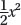 2b. Compare the domain and range of g(x) = ax2 when a > 0 and when a < 0.

__________________________________________________________

__________________________________________________________2c. Summarize your observations about the graph of g(x) = ax2 compared with the graph of f(x) = x2.
1a. For the function f(x) = 2(x − 3)2 + 1, what are the values of a, h, and k? What do each of these values indicate about the graph of the function?

______________________________________________________________________

______________________________________________________________________
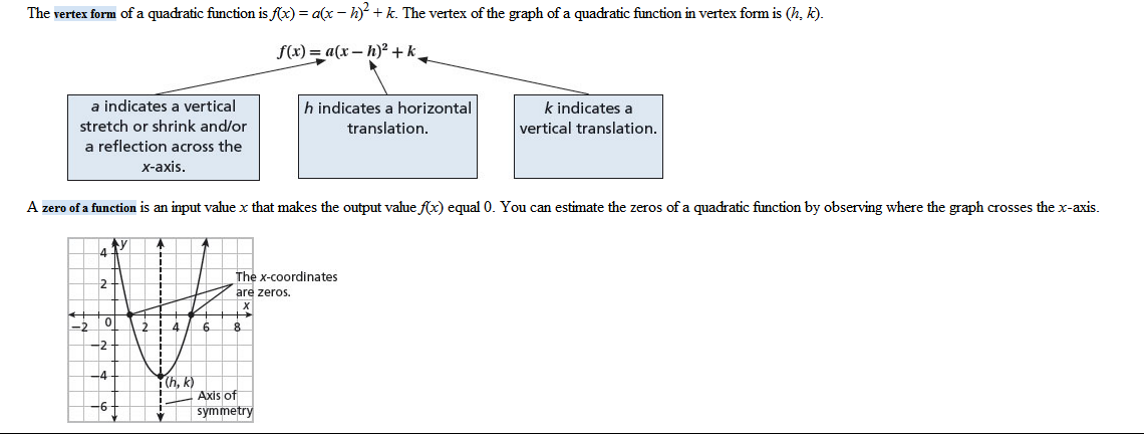 1b. If you estimate a zero of a quadratic function from a graph, how could you use algebra to check your answer?

______________________________________________________________________

______________________________________________________________________  2    EXAMPLE   Graphing f(x) = a(x − h)2 + kGraph the function f(x) = 2(x + 1)2 − 2. Identify the vertex, minimum or maximum, axis of symmetry, and zeros of the function.  A  Identify and graph the vertex.

h =           

k =           

The vertex of the graph is______________________.  B  Identify the coordinates of points to the left and right of the vertex.     C  Graph the points and connect them with a smooth curve. D  Identify the minimum or maximum.

The graph opens upward, so the function has a______________________.

The minimum is______________________. E  Identify the axis of symmetry.

The axis of symmetry is the vertical line x =______________________. F  Identify the zeros of the function.

The graph appears to cross the x-axis at the points ___________ and

___________, so the zeros of the function appear to be ___________ and ___________.  REFLECT  2a.  How could you use the value of a to determine whether the function f(x) = 2(x + 1)2 − 2 has a minimum or a maximum?
______________________________________________________________________
2b. How could you use the table in part B (or on your calculator) to confirm that you correctly identified the zeros of the function from its graph?

______________________________________________________________________
  3    EXAMPLE   Writing Equations in Vertex FormWrite the vertex form of the quadratic function whose graph is shown.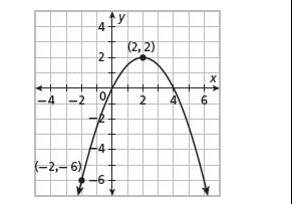  A  Use the vertex of the graph to identify the values of h and k.

The vertex of the graph is___________.

h =           

k =           

Substitute the values of h and k into the vertex form:
f(x) = a (x −           )2 +           
 B  Use the point (−2, −6) to identify the value of a.Substitute the value of a into the vertex form:
f(x) = (x − 2)2 + 2 

So, the vertex form of the function shown in the graph is

______________________.  PRACTICEGraph each quadratic function. Identify the vertex, minimum or maximum, axis
of symmetry, and zeros of the function.Name__________________________________________________ Date__________Stretching and Shrinking the Graph of f(x) = x2 A  g(x) = 2x2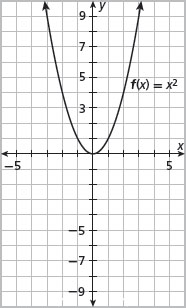    A  g(x) = 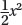    B  g(x) = 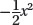 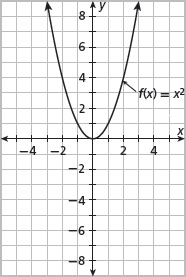 Value of aVertical stretch or
shrink?Reflection across x-axis?a > 10 < a < 1−1 < a < 0a = 1a < −1Graphing Quadratic Functions in Vertex FormGraphing Quadratic Functions in Vertex FormGraphing Quadratic Functions in Vertex Formx−3−201f(x)f(x)=a(x − 2)2 + 2Vertex form=a(           − 2)2 + 2Substitute −6 for f(x) and −2 for x.−6=a(          ) + 2Simplify.=a(16)Subtract 2 from both sides.=aDivide both sides by 16.  1.  f(x) = −2x2 + 8f(x) = −2x2 + 8  2.    2.  f(x) = (x − 2)2 − 4f(x) = (x − 2)2 − 4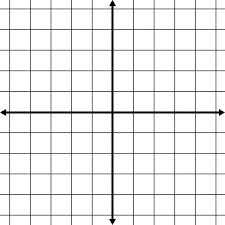 Vertex:Min/Max:AOS:Zeros:Vertex:Min/Max:AOS:Zeros:Vertex:Min/Max:AOS:Zeros:Vertex:Min/Max:AOS:Zeros:  3.  f(x) = −(x + 4)2 + 1f(x) = −(x + 4)2 + 1  4.    4.  f(x) = (x − 2)2 – 3f(x) = (x − 2)2 – 3Vertex:Min/Max:AOS:Zeros:Vertex:Min/Max:AOS:Zeros:Vertex:Min/Max:AOS:Zeros:Vertex:Min/Max:AOS:Zeros:5.The function f(x) = −16(x − 1)2 + 16 gives the height in feet of a football x seconds after it is kicked from ground level. a.   Sketch a graph of the function.b.   What is the maximum height that the ball reaches?

_________________________________________________________c.   How long does the ball stay in the air? Explain how you determined your answer.

_________________________________________________________

_________________________________________________________

__________________________________________________________6.  A technician is launching an aerial firework from a tower. The height of the firework in feet is modeled by the function f(x) = −16(x − 3)2 + 256 where x is the time in seconds after the firework is launched. a. Sketch a graph of the function.b. Professional fireworks are usually timed to explode as they reach their highest point. How high will the firfirework be when it reaches its highest point?

__________________________________________________________c. What is the height of the tower from which the firework is launched? Explain how you determined your ananswer.

